ANKARA-İSTANBUL SÜRAT DEMİRYOLU PROJESİ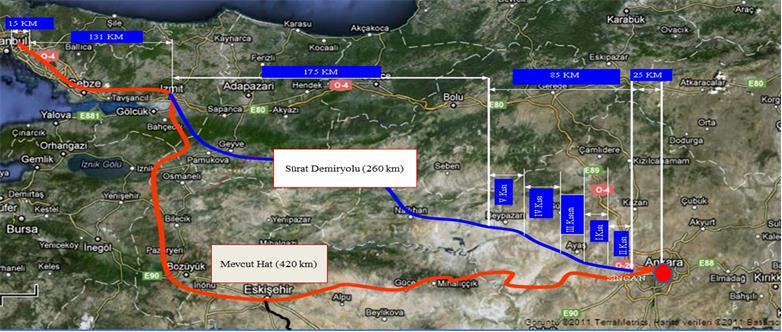 Konumu			: Ankara – İstanbul Başlama-bitiş			: 1975 - 2022Teknik özellikler		: Çift Hat, Hızlı Demiryolu (260 km/saat)Ankara-İstanbul arasında mevcut 576 km.’lik düşük standartlı demiryolunun 160 km. kısaltılarak 416 km’ye düşürülmesi, proje standartlarının yükseltilerek hızın 260 km./sa’e çıkartılması ve yolculuk süresinin 7,5 saatten 2,5 saate indirilmesi amacıyla 1975 yılında Bakanlığımız Yatırım Programına 1975E010110 proje numarası ile alınmıştır.Projenin ilk etapta 85 km’lik “Sincan-Çayırhan” kesimi ele alınmış, 1976-1979 yılları arasında beş ayrı kısım halinde ihale edilmiştir. Proje tamamlandığında hem banliyö, hem de yük taşımacılığına hizmet verilebilecektir.2001 yılından itibaren sadece Ayaş Tünelinden çıkan suyun tahliyesine ilişkin çalışma yapılmaktadır.